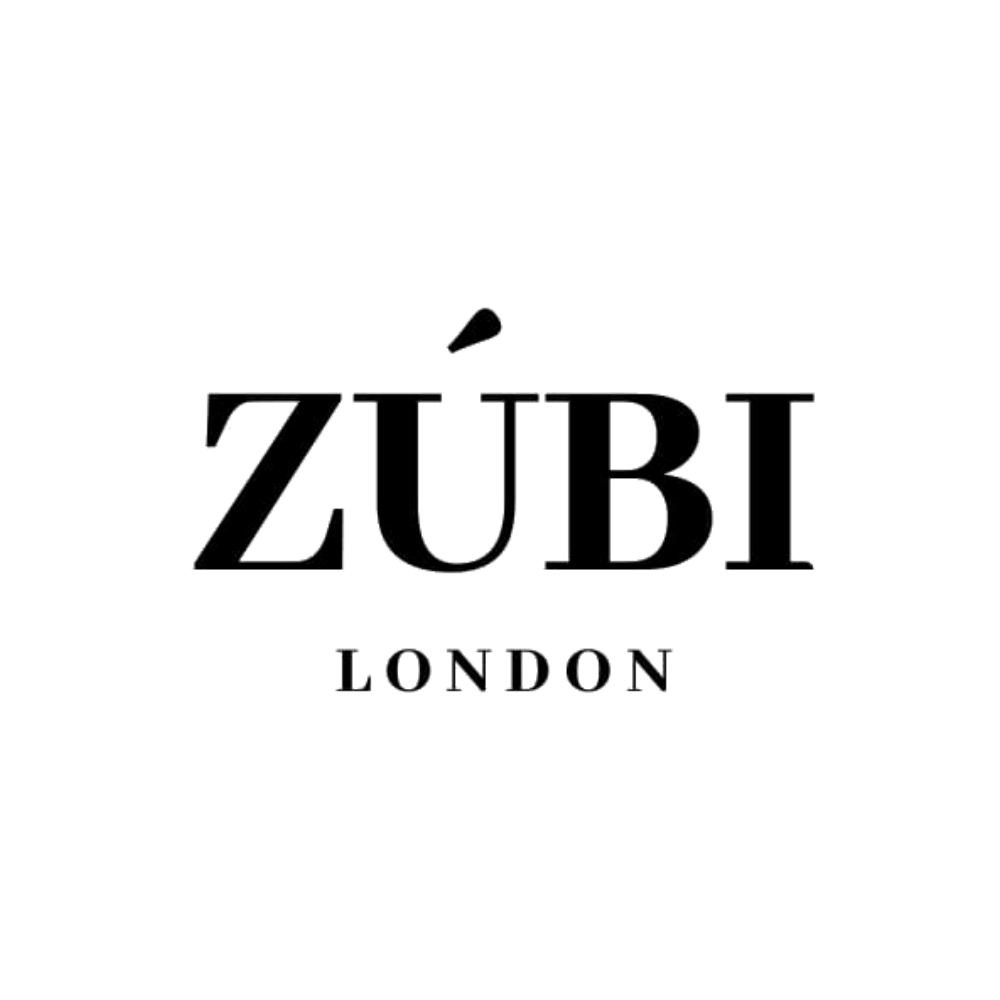 Order #Date:Name:Email:Order #Date:Name:Email:Order #Date:Name:Email:We value you as a customer, please read ourpolicy below.We value you as a customer, please read ourpolicy below.We value you as a customer, please read ourpolicy below.Order #Date:Name:Email:Order #Date:Name:Email:Order #Date:Name:Email:We value you as a customer, please read ourpolicy below.We value you as a customer, please read ourpolicy below.We value you as a customer, please read ourpolicy below.Order #Date:Name:Email:Order #Date:Name:Email:Order #Date:Name:Email:We value you as a customer, please read ourpolicy below.We value you as a customer, please read ourpolicy below.We value you as a customer, please read ourpolicy below.Order #Date:Name:Email:Order #Date:Name:Email:Order #Date:Name:Email:We value you as a customer, please read ourpolicy below.We value you as a customer, please read ourpolicy below.We value you as a customer, please read ourpolicy below.Returns note:Item name:Item name:Colour:Reason:Reasons:01 Incorrect item                05 Other02 Not like picture               _________________03 Damaged/Faulty             _________________04 Quality not as expected _________________       Reasons:01 Incorrect item                05 Other02 Not like picture               _________________03 Damaged/Faulty             _________________04 Quality not as expected _________________       Reasons:01 Incorrect item                05 Other02 Not like picture               _________________03 Damaged/Faulty             _________________04 Quality not as expected _________________       Reasons:01 Incorrect item                05 Other02 Not like picture               _________________03 Damaged/Faulty             _________________04 Quality not as expected _________________       Reasons:01 Incorrect item                05 Other02 Not like picture               _________________03 Damaged/Faulty             _________________04 Quality not as expected _________________       Reasons:01 Incorrect item                05 Other02 Not like picture               _________________03 Damaged/Faulty             _________________04 Quality not as expected _________________       Reasons:01 Incorrect item                05 Other02 Not like picture               _________________03 Damaged/Faulty             _________________04 Quality not as expected _________________       Reasons:01 Incorrect item                05 Other02 Not like picture               _________________03 Damaged/Faulty             _________________04 Quality not as expected _________________       Reasons:01 Incorrect item                05 Other02 Not like picture               _________________03 Damaged/Faulty             _________________04 Quality not as expected _________________       Reasons:01 Incorrect item                05 Other02 Not like picture               _________________03 Damaged/Faulty             _________________04 Quality not as expected _________________       Reasons:01 Incorrect item                05 Other02 Not like picture               _________________03 Damaged/Faulty             _________________04 Quality not as expected _________________       Reasons:01 Incorrect item                05 Other02 Not like picture               _________________03 Damaged/Faulty             _________________04 Quality not as expected _________________       Reasons:01 Incorrect item                05 Other02 Not like picture               _________________03 Damaged/Faulty             _________________04 Quality not as expected _________________       Reasons:01 Incorrect item                05 Other02 Not like picture               _________________03 Damaged/Faulty             _________________04 Quality not as expected _________________       Reasons:01 Incorrect item                05 Other02 Not like picture               _________________03 Damaged/Faulty             _________________04 Quality not as expected _________________       Returns policy-You have 14 calendar days to returnan item from the date you received it.-To be eligible for a return, your item must be unusedand in the same condition that you received it.-Your item must be in the original packaging.-Your item needs to have the receipt or proof ofpurchase.-The customer is responsible for postage/shippingcharges.Returns policy-You have 14 calendar days to returnan item from the date you received it.-To be eligible for a return, your item must be unusedand in the same condition that you received it.-Your item must be in the original packaging.-Your item needs to have the receipt or proof ofpurchase.-The customer is responsible for postage/shippingcharges.Returns policy-You have 14 calendar days to returnan item from the date you received it.-To be eligible for a return, your item must be unusedand in the same condition that you received it.-Your item must be in the original packaging.-Your item needs to have the receipt or proof ofpurchase.-The customer is responsible for postage/shippingcharges.Returns policy-You have 14 calendar days to returnan item from the date you received it.-To be eligible for a return, your item must be unusedand in the same condition that you received it.-Your item must be in the original packaging.-Your item needs to have the receipt or proof ofpurchase.-The customer is responsible for postage/shippingcharges.Returns policy-You have 14 calendar days to returnan item from the date you received it.-To be eligible for a return, your item must be unusedand in the same condition that you received it.-Your item must be in the original packaging.-Your item needs to have the receipt or proof ofpurchase.-The customer is responsible for postage/shippingcharges.Returns policy-You have 14 calendar days to returnan item from the date you received it.-To be eligible for a return, your item must be unusedand in the same condition that you received it.-Your item must be in the original packaging.-Your item needs to have the receipt or proof ofpurchase.-The customer is responsible for postage/shippingcharges.Returns policy-You have 14 calendar days to returnan item from the date you received it.-To be eligible for a return, your item must be unusedand in the same condition that you received it.-Your item must be in the original packaging.-Your item needs to have the receipt or proof ofpurchase.-The customer is responsible for postage/shippingcharges.Returns policy-You have 14 calendar days to returnan item from the date you received it.-To be eligible for a return, your item must be unusedand in the same condition that you received it.-Your item must be in the original packaging.-Your item needs to have the receipt or proof ofpurchase.-The customer is responsible for postage/shippingcharges.Returns policy-You have 14 calendar days to returnan item from the date you received it.-To be eligible for a return, your item must be unusedand in the same condition that you received it.-Your item must be in the original packaging.-Your item needs to have the receipt or proof ofpurchase.-The customer is responsible for postage/shippingcharges.Returns policy-You have 14 calendar days to returnan item from the date you received it.-To be eligible for a return, your item must be unusedand in the same condition that you received it.-Your item must be in the original packaging.-Your item needs to have the receipt or proof ofpurchase.-The customer is responsible for postage/shippingcharges.Returns policy-You have 14 calendar days to returnan item from the date you received it.-To be eligible for a return, your item must be unusedand in the same condition that you received it.-Your item must be in the original packaging.-Your item needs to have the receipt or proof ofpurchase.-The customer is responsible for postage/shippingcharges.Returns policy-You have 14 calendar days to returnan item from the date you received it.-To be eligible for a return, your item must be unusedand in the same condition that you received it.-Your item must be in the original packaging.-Your item needs to have the receipt or proof ofpurchase.-The customer is responsible for postage/shippingcharges.Returns policy-You have 14 calendar days to returnan item from the date you received it.-To be eligible for a return, your item must be unusedand in the same condition that you received it.-Your item must be in the original packaging.-Your item needs to have the receipt or proof ofpurchase.-The customer is responsible for postage/shippingcharges.Returns policy-You have 14 calendar days to returnan item from the date you received it.-To be eligible for a return, your item must be unusedand in the same condition that you received it.-Your item must be in the original packaging.-Your item needs to have the receipt or proof ofpurchase.-The customer is responsible for postage/shippingcharges.Returns policy-You have 14 calendar days to returnan item from the date you received it.-To be eligible for a return, your item must be unusedand in the same condition that you received it.-Your item must be in the original packaging.-Your item needs to have the receipt or proof ofpurchase.-The customer is responsible for postage/shippingcharges.Returns policy-You have 14 calendar days to returnan item from the date you received it.-To be eligible for a return, your item must be unusedand in the same condition that you received it.-Your item must be in the original packaging.-Your item needs to have the receipt or proof ofpurchase.-The customer is responsible for postage/shippingcharges.Returns policy-You have 14 calendar days to returnan item from the date you received it.-To be eligible for a return, your item must be unusedand in the same condition that you received it.-Your item must be in the original packaging.-Your item needs to have the receipt or proof ofpurchase.-The customer is responsible for postage/shippingcharges.Returns policy-You have 14 calendar days to returnan item from the date you received it.-To be eligible for a return, your item must be unusedand in the same condition that you received it.-Your item must be in the original packaging.-Your item needs to have the receipt or proof ofpurchase.-The customer is responsible for postage/shippingcharges.Returns policy-You have 14 calendar days to returnan item from the date you received it.-To be eligible for a return, your item must be unusedand in the same condition that you received it.-Your item must be in the original packaging.-Your item needs to have the receipt or proof ofpurchase.-The customer is responsible for postage/shippingcharges.Returns policy-You have 14 calendar days to returnan item from the date you received it.-To be eligible for a return, your item must be unusedand in the same condition that you received it.-Your item must be in the original packaging.-Your item needs to have the receipt or proof ofpurchase.-The customer is responsible for postage/shippingcharges.Returns policy-You have 14 calendar days to returnan item from the date you received it.-To be eligible for a return, your item must be unusedand in the same condition that you received it.-Your item must be in the original packaging.-Your item needs to have the receipt or proof ofpurchase.-The customer is responsible for postage/shippingcharges.Returns policy-You have 14 calendar days to returnan item from the date you received it.-To be eligible for a return, your item must be unusedand in the same condition that you received it.-Your item must be in the original packaging.-Your item needs to have the receipt or proof ofpurchase.-The customer is responsible for postage/shippingcharges.Returns policy-You have 14 calendar days to returnan item from the date you received it.-To be eligible for a return, your item must be unusedand in the same condition that you received it.-Your item must be in the original packaging.-Your item needs to have the receipt or proof ofpurchase.-The customer is responsible for postage/shippingcharges.Returns policy-You have 14 calendar days to returnan item from the date you received it.-To be eligible for a return, your item must be unusedand in the same condition that you received it.-Your item must be in the original packaging.-Your item needs to have the receipt or proof ofpurchase.-The customer is responsible for postage/shippingcharges.The following items are excluded and cannot bereturned:-Items marked SALE-Makeup/Cosmetics-Worn items-Pierced jewellery-Underwear and swimwear can only be returned if the hygiene seal has not been removedThe following items are excluded and cannot bereturned:-Items marked SALE-Makeup/Cosmetics-Worn items-Pierced jewellery-Underwear and swimwear can only be returned if the hygiene seal has not been removedThe following items are excluded and cannot bereturned:-Items marked SALE-Makeup/Cosmetics-Worn items-Pierced jewellery-Underwear and swimwear can only be returned if the hygiene seal has not been removedThe following items are excluded and cannot bereturned:-Items marked SALE-Makeup/Cosmetics-Worn items-Pierced jewellery-Underwear and swimwear can only be returned if the hygiene seal has not been removedThe following items are excluded and cannot bereturned:-Items marked SALE-Makeup/Cosmetics-Worn items-Pierced jewellery-Underwear and swimwear can only be returned if the hygiene seal has not been removedThe following items are excluded and cannot bereturned:-Items marked SALE-Makeup/Cosmetics-Worn items-Pierced jewellery-Underwear and swimwear can only be returned if the hygiene seal has not been removedThe following items are excluded and cannot bereturned:-Items marked SALE-Makeup/Cosmetics-Worn items-Pierced jewellery-Underwear and swimwear can only be returned if the hygiene seal has not been removedThe following items are excluded and cannot bereturned:-Items marked SALE-Makeup/Cosmetics-Worn items-Pierced jewellery-Underwear and swimwear can only be returned if the hygiene seal has not been removedThe following items are excluded and cannot bereturned:-Items marked SALE-Makeup/Cosmetics-Worn items-Pierced jewellery-Underwear and swimwear can only be returned if the hygiene seal has not been removedThe following items are excluded and cannot bereturned:-Items marked SALE-Makeup/Cosmetics-Worn items-Pierced jewellery-Underwear and swimwear can only be returned if the hygiene seal has not been removedThe following items are excluded and cannot bereturned:-Items marked SALE-Makeup/Cosmetics-Worn items-Pierced jewellery-Underwear and swimwear can only be returned if the hygiene seal has not been removedThe following items are excluded and cannot bereturned:-Items marked SALE-Makeup/Cosmetics-Worn items-Pierced jewellery-Underwear and swimwear can only be returned if the hygiene seal has not been removedThe following items are excluded and cannot bereturned:-Items marked SALE-Makeup/Cosmetics-Worn items-Pierced jewellery-Underwear and swimwear can only be returned if the hygiene seal has not been removedThe following items are excluded and cannot bereturned:-Items marked SALE-Makeup/Cosmetics-Worn items-Pierced jewellery-Underwear and swimwear can only be returned if the hygiene seal has not been removedThe following items are excluded and cannot bereturned:-Items marked SALE-Makeup/Cosmetics-Worn items-Pierced jewellery-Underwear and swimwear can only be returned if the hygiene seal has not been removedThe following items are excluded and cannot bereturned:-Items marked SALE-Makeup/Cosmetics-Worn items-Pierced jewellery-Underwear and swimwear can only be returned if the hygiene seal has not been removedThe following items are excluded and cannot bereturned:-Items marked SALE-Makeup/Cosmetics-Worn items-Pierced jewellery-Underwear and swimwear can only be returned if the hygiene seal has not been removedThe following items are excluded and cannot bereturned:-Items marked SALE-Makeup/Cosmetics-Worn items-Pierced jewellery-Underwear and swimwear can only be returned if the hygiene seal has not been removedReceived a faulty item? Please send all evidence (images) to zubilondon@gmail.comReceived a faulty item? Please send all evidence (images) to zubilondon@gmail.comReceived a faulty item? Please send all evidence (images) to zubilondon@gmail.comReceived a faulty item? Please send all evidence (images) to zubilondon@gmail.comReceived a faulty item? Please send all evidence (images) to zubilondon@gmail.comReceived a faulty item? Please send all evidence (images) to zubilondon@gmail.comReceived a faulty item? Please send all evidence (images) to zubilondon@gmail.comReceived a faulty item? Please send all evidence (images) to zubilondon@gmail.comReceived a faulty item? Please send all evidence (images) to zubilondon@gmail.comReturns address:Zubi London53 Fairbanks RoadLondonN17 9JLUKReturns address:Zubi London53 Fairbanks RoadLondonN17 9JLUKReturns address:Zubi London53 Fairbanks RoadLondonN17 9JLUKReturns address:Zubi London53 Fairbanks RoadLondonN17 9JLUKReturns address:Zubi London53 Fairbanks RoadLondonN17 9JLUKReturns address:Zubi London53 Fairbanks RoadLondonN17 9JLUKReturns address:Zubi London53 Fairbanks RoadLondonN17 9JLUKReturns address:Zubi London53 Fairbanks RoadLondonN17 9JLUKReturns address:Zubi London53 Fairbanks RoadLondonN17 9JLUKReturns address:Zubi London53 Fairbanks RoadLondonN17 9JLUKReturns address:Zubi London53 Fairbanks RoadLondonN17 9JLUKReturns address:Zubi London53 Fairbanks RoadLondonN17 9JLUKReturns address:Zubi London53 Fairbanks RoadLondonN17 9JLUKReturns address:Zubi London53 Fairbanks RoadLondonN17 9JLUKReturns address:Zubi London53 Fairbanks RoadLondonN17 9JLUKReturns address:Zubi London53 Fairbanks RoadLondonN17 9JLUKIf you still have questions, please seewww.zubilondon.co.uk/delivery-termsIf you still have questions, please seewww.zubilondon.co.uk/delivery-termsIf you still have questions, please seewww.zubilondon.co.uk/delivery-termsIf you still have questions, please seewww.zubilondon.co.uk/delivery-termsIf you still have questions, please seewww.zubilondon.co.uk/delivery-termsReturns address:Zubi London53 Fairbanks RoadLondonN17 9JLUKReturns address:Zubi London53 Fairbanks RoadLondonN17 9JLUKReturns address:Zubi London53 Fairbanks RoadLondonN17 9JLUKReturns address:Zubi London53 Fairbanks RoadLondonN17 9JLUKIf you still have questions, please seewww.zubilondon.co.uk/delivery-termsIf you still have questions, please seewww.zubilondon.co.uk/delivery-termsIf you still have questions, please seewww.zubilondon.co.uk/delivery-termsIf you still have questions, please seewww.zubilondon.co.uk/delivery-termsIf you still have questions, please seewww.zubilondon.co.uk/delivery-termsReturns address:Zubi London53 Fairbanks RoadLondonN17 9JLUKReturns address:Zubi London53 Fairbanks RoadLondonN17 9JLUKReturns address:Zubi London53 Fairbanks RoadLondonN17 9JLUKReturns address:Zubi London53 Fairbanks RoadLondonN17 9JLUKIf you still have questions, please seewww.zubilondon.co.uk/delivery-termsIf you still have questions, please seewww.zubilondon.co.uk/delivery-termsIf you still have questions, please seewww.zubilondon.co.uk/delivery-termsIf you still have questions, please seewww.zubilondon.co.uk/delivery-termsIf you still have questions, please seewww.zubilondon.co.uk/delivery-terms